Who’s ready for a summer of fun at our St Luke’s CE Primary School Holiday Club?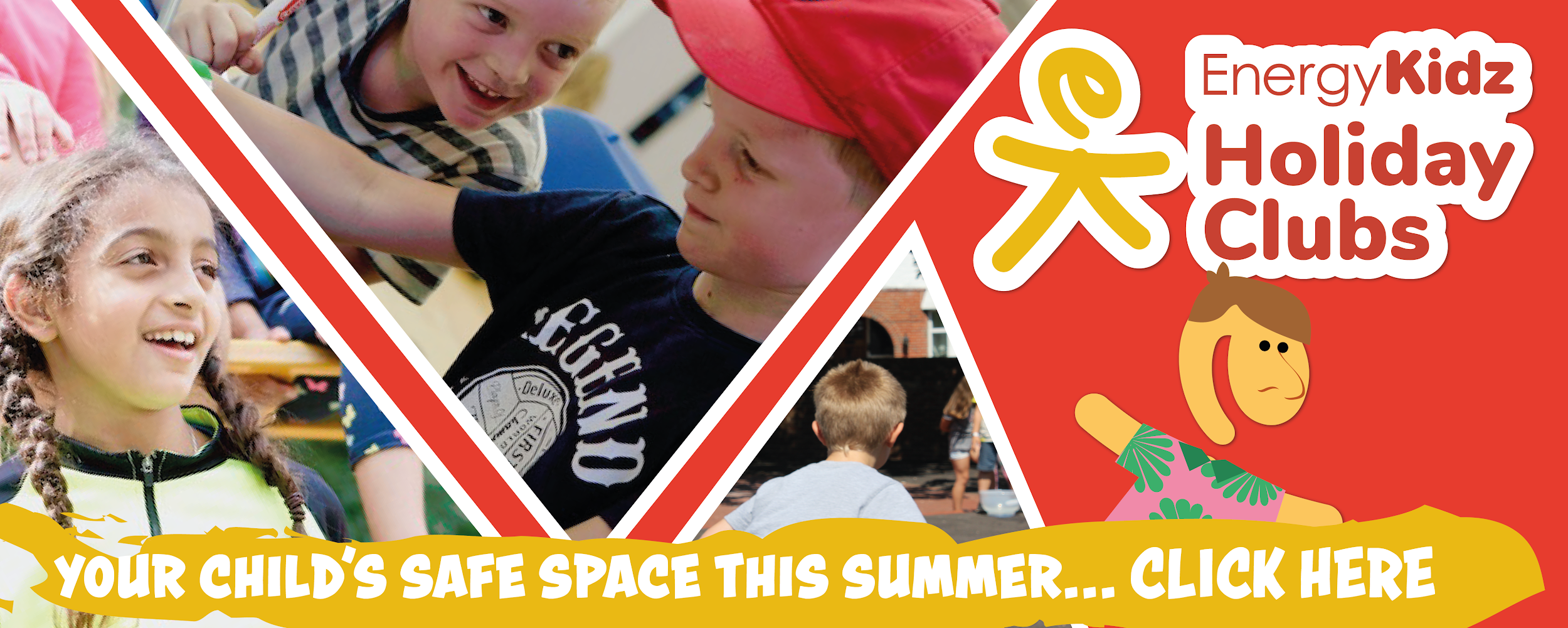 This summer Energy Kidz are delighted to be back providing children with action-packed days of fun activities for 4-11 year olds from 20th July – 28th August at St Luke’s CE Primary School. Following our recent parent survey which outlined our safe practice guidelines for reopening camp services, over 85% of parents showed significant interest in our summer childcare and activities. This, coupled with the government’s call for summer camps to operate and take the strain off working parents is exactly why Energy Kidz can be your child's safe space this summer.What’s on offer?Ensure your child doesn’t miss out on six weeks of fun activities this summer which will include multi-sports, arts & crafts, woodland adventures and much more, all delivered in line with their COVID-19 Full Safe Practice Guidance.Their exciting new programme will also feature themed weeks, offering children the opportunity to step into a variety of fantastical worlds throughout the summer holiday.Whether you’re going for gold during the Energy Kidz Olympic Games, taking on the ultimate outdoor excursions in Survival Week or lighting up the UK through Rainbow Week – Energy Kidz have got you covered with a sizzling summer schedule that’s sure to deliver in all the fun and excitement that we’ve missed over the past few months! You can see our sample schedule and themes here.Trusted Provider during COVID-19At Energy Kidz, they understand that safety and wellbeing is of paramount importance at this time. Visit www.energy-kidz.co.uk for all of our updated COVID-19 policies.An Energy Kidz Holiday Club not only provides childcare in a safe and supportive learning environment, but it ensures that your children leave feeling empowered, confident and excited to return the following day. New and existing parents can book sessions now by registering/logging onto their online account here: https://bookings.energy-kidz.co.uk/Identity/Account/Login Schedule:Times of Camps:They will be offering 8.30-5.30pm for all bookings and parents have the option of dropping off and collection between 8.30-10am and collection from 3.15-5.30pm to assist with staggered collection and drop off.Prices:Book 5 days for just £155Book 3 days for just £108More information can be found at www.energy-kidz.co.uk. We look forward to welcoming you to our Energy Kidz Holiday Club this summer! 